Конспект занятия в старшей группе«Посадка листьев фиалки в горшочки»Программное содержание:Дать детям знания о разных способах размножения растений:
семенами, делением корневища, черенками, листьями.Учить правильно готовить место для посадки растения.Ввести в словарь детей новые слова: дренаж, керамзит, галька.4.Учить детей аккуратно работать с землей, использовать полученные знания на практике.5.Воспитывать бережное отношение к природе.Материал: стаканчики с готовой земляной смесью, дренаж (керамзит, галька или кусочки пенопласта), , листочки фиалки, шпатель, два горшочка с поддонами, две стеклянные банки, лейка с водой, клеенки, горшочки из пластмассы с поддонами и с наклеенными метками, совочки, фартуки.Ход занятияВоспитатель. Дети, сегодня мы с вами посадим цветущие растение. Это знакомое вам растение, называется Фиалка.Посмотрите листья фиалки  мы  посадим  прямо в землю для укоренения, но сначала надо правильно приготовить горшочек для посадки растения.Белый цвет и фиолетовый,Розовый и голубой.Как, фиалка, разодета ты!Мы любуемся тобой!Воспитатель (показывая керамзит). Это дренаж, он из керамзита. Это легкие маленькие шарики, которые хорошо впитывают лишнюю воду из земли, не дают ей слишком уплотняться. Ведь растение дышит не только листочками, но и корнями. В горшочках имеются дренажные отверстия, через которые уходит лишняя вода и поступает воздух.Воспитатель показывает отверстия в горшочке, насыпает в него 2—3 совочка дренажа, затем насыпает больше половины горшка земли и слегка приминает ее руками. Потом снова насыпает землю почти до края горшка. Вставляет шпатель в середину горшка и движениями вправо-влево делает ямку. Затем берет листок фиалки и очень аккуратно опускает в ямку, присыпает землей, слегка прижимая землю у стебля . Воспитатель. Растения мы посадили; теперь надо их осторожно полить и если земля сильно осядет, то немного добавить. Сверху каждое растение накроем полиэтиленовым мешочком, чтобы ему там было тепло и влажно и листик дал корешки. Вы будете каждый день наблюдать за своим растением. Как только у него появятся новые листочки, значит, растение принялось и можно будет снять банку.—	Что насыпают на дно горшочка?Для чего нужен дренаж?Сколько надо насыпать земли?Как будете делать ямку в земле?Что нужно сделать после посадки черенка или листочка?Для чего нужно прикрыть растение мешочком?После ответов детей воспитатель предлагает надеть фартуки и приступить к работе. В процессе занятия педагог помогает советом, ободряет, подсказывает в случае затруднения.После посадки дети ставят горшочки, накрытые мешочками, на подоконник, повернув их так, чтобы была видна метка. С этого дня каждый ребенок сам будет заботиться о своем растении, наблюдать за ним, а как только станет ясно, что растение прижилось, заберет его домой для дальнейшего выращивания.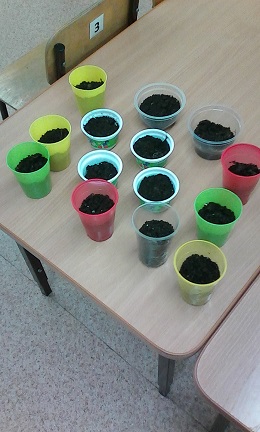 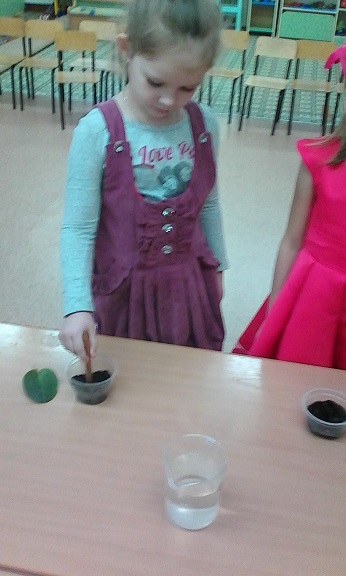 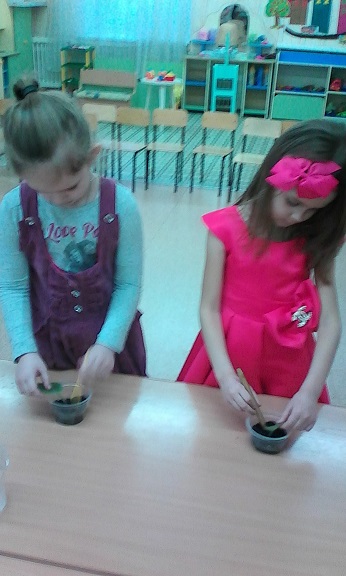 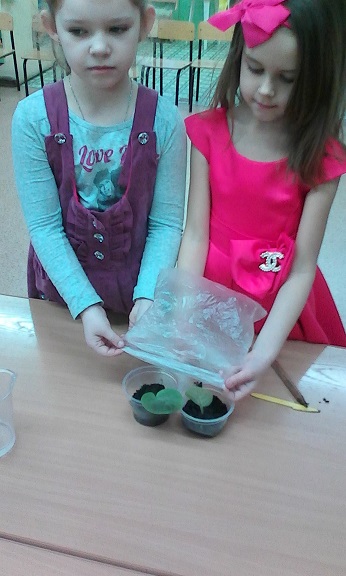 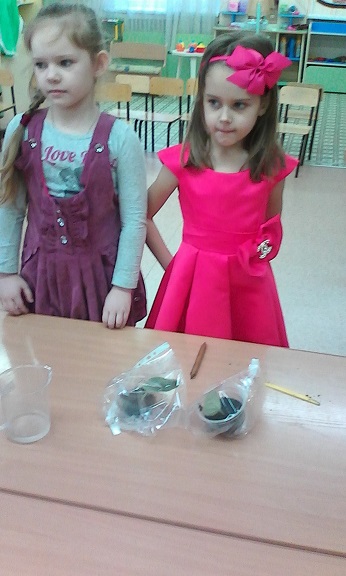 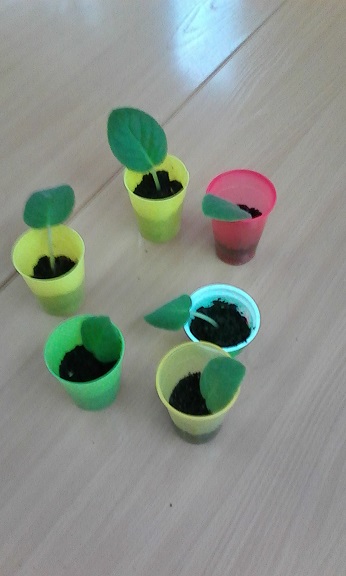 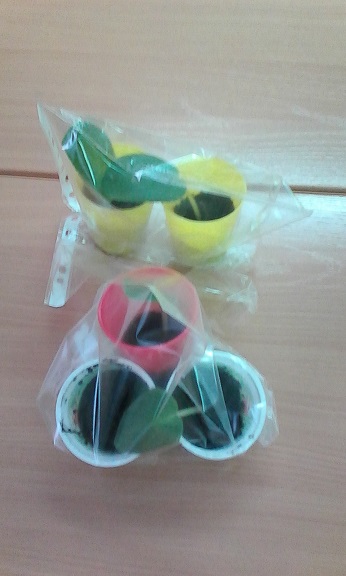 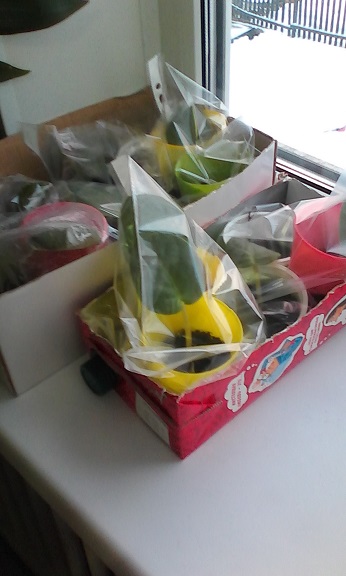 